Σχόλια«Για το άρθρο 2.3.2 του τρόπου αξιολόγησης των προσφορών: Η συνολική τιμή προσφοράς Κ, υπολογίζεται με βάση τον παρακάτω τύπο : Κ = Π + Σ 5 ετών +Τ1 * (5- ρ) * 0.75 όπου: Π είναι η τιμή, χωρίς ΦΠΑ, της προμήθειας-εγκατάστασης-παράδοσης του μηχανήματος σε πλήρη λειτουργία, όπως έχει δηλωθεί στην γραμμή Α/Α 1 του Πίνακα Α. Σ 5 ετών είναι η τιμή, χωρίς ΦΠΑ, της πλήρους συντήρησης-επισκευής του μηχανήματος για 5 έτη. Συμπεριλαμβάνοντας το κόστος συντηρησης για 5 έτη μετά το πέρας της εγγύησης στην συνολική τιμή της προσφοράς, είναι αδύνατον να συμμετεχουμε στον διαγωνισμο με 900.000 ΕΥΡΩ (με ΦΠΑ) καθώς ο προυπολογισμός δεν αρκει για να χρηματοδοτήσει και το σύστημα μαγνητικής τομογραφίας και την πλήρη συντήρηση 5 ετών, λαμβανοντας υποψιν τον πληθωρισμο και τις πρόσφατες ανατιμήσεις της αγοράς. Προτείνουμε να αφαιρεθεί η τιμή της πλήρους συντήρησης-επισκευής του μηχανήματος για 5 έτη απο την συνολική τιμή της προσφοράς, έτσι ώστε η Εταιρία μας να μπορεί να καταθέσει προσφορά. Με τιμή Για τρην εταιρεία Siemens Healthcare Μον. ΑΒΕΕ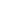 Αξιότιμοι Κύριοι, H GE Healthcare αποτελεί πρωτοπόρο στο πεδίο της Ιατρικής Τεχνολογίας και της Ιατρικής Απεικόνισης παγκοσμίως, παρέχοντας τεχνολογικές λύσεις υψηλής κλινικής και διαγνωστικής αξίας. Στα πλαίσια πρόσκλησης σε Δημόσια Διαβούλευση για Μαγνητικό Τομογράφο 1,5 Tesla, και σεβόμενοι πάντα το έργο της επιτροπής κατάρτισης των τεχνικών προδιαγραφών, παραθέτουμε τις εξής προτάσεις της εταιρείας μας για την τροποποίηση και αναβάθμιση των προδιαγραφών/όρων, προκειμένου να διασφαλιστεί η συμμετοχή σύγχρονων συστημάτων που θα παρέχουν υψηλή κλινική αξία στο Νοσοκομείο σας: 1. ΠΡΟΫΠΟΛΟΓΙΣΜΟΣ Ο προϋπολογισμός των 900.000 ευρώ συμπεριλαμβανομένου ΦΠΑ δεν είναι ικανός για την προμήθεια συστήματος μαγνητικής με τη λειτουργικότητα που απαιτείται σε ένα σύγχρονο ακτινολογικό εργαστήριο Δημοσίου Νοσοκομείου της ζητούμενης κατηγορίας 1.5Τ Wide Bore. Ο προϋπολογισμός αυτός θα περιορίσει σημαντικά την δυνατότητα υποβολής προσφορών ανταγωνιστικών τεχνολογιών και την πρόσβαση σε σύγχρονες τεχνολογίες όπως αυτές της τεχνητής νοημοσύνης που πλέον αναγνωρίζεται ότι αναβαθμίζουν σημαντικά την αποδοτικότητα των συστημάτων και την ποιότητα της απεικόνισης. Προτείνουμε την αύξηση του προϋπολογισμού σε 1.500.000 ευρώ συμπεριλαμβανομένου ΦΠΑ για να επιτραπεί στο Γενικό Νοσοκομείο Θεσσαλονίκης - Ιπποκράτειο να συγκεντρώσει προσφορές σύγχρονων τεχνολογιών που θα ανταποκρίνονται επαρκώς στο κλινικό του έργο. 2. ΕΛΛΕΙΨΕΙΣ ΣΥΝΘΕΣΗΣ – Σύστημα επεξεργασίας εικόνας Παρατηρούμε ότι οι προδιαγραφές δεν περιλαμβάνουν σύστημα επεξεργασίας εικόνας. Στις προδιαγραφές 8. ΤΕΧΝΙΚΕΣ ΑΠΕΙΚΟΝΙΣΗΣ/ΠΡΟΓΡΑΜΜΑΤΑ ΑΠΕΙΚΟΝΙΣΗΣ, περιλαμβάνονται τεχνικές που απαιτούν επεξεργασία από ιατρό διαγνώστη όπως οι Απεικόνιση αιμάτωσης, Απεικόνιση τανυστή διάχυσης, Αγγειολογικό πακέτο, Πακέτο μαστογραφίας και Πλήρες πακέτο απεικόνισης της καρδιάς. Η παρουσία ιατρού ακτινολόγου / διαγνώστη στην κονσόλα χειρισμού του μαγνητικού τομογράφου όπου μπορούν να ζητηθούν κάποια από τα αναγκαία προγράμματα επεξεργασίας αλλά και ο αναγκαίος χρόνος για τις επεξεργασίες αυτές δεν εξυπηρετεί τη ροή εργασίας και θα δυσκολέψουν την παραγωγικότητα του τμήματος. Όλοι οι διαγωνισμοί δημοσίου για συστήματα μαγνητικής τομογραφίας περιλαμβάνουν σύστημα επεξεργασίας εικόνας είτε υπό τη μορφή σταθερού σταθμού εργασίας είτε υπό τη μορφή server. H εταιρεία μας διαθέτει και τις δύο λύσεις. Προτείνουμε την προσθήκη συστήματος επεξεργασίας εικόνας το οποίο να καλύπτει κατ’ ελάχιστο μετρήσεων 2D και 3D, ανασυνθέσεις 3D MIP, MinIP, MPR, Volume Rendering, αιμάτωσης (perfusion) εγκεφάλου, παραγωγή καμπυλών μεταβολής σήματος για δυναμικές μελέτες και παραγωγή αντίστοιχων παραμετρικών χαρτών, επεξεργασία εικόνων διάχυσης με παραγωγή χαρτών ADC, επεξεργασία εικόνων τανυστή διάχυσης με παραγωγή χαρτών ADC, Trace, Fractional Anisotropy και 3D ανακατασκευή των δεσμίδων λευκής ουσίας, και επεξεργασία εξετάσεων καρδιάς για μελέτη ροής, αιμάτωσης, κλάσματος εξώθησης αριστερής και δεξιάς κοιλίας και βιωσιμότητας του μυοκαρδίου. 3. Προδιαγραφή «2. GANTRY, Χειρισμός εξεταστικής τράπεζας και επικέντρωσης, ώστε να εξασφαλίζεται η βελτιωμένη ροή της εργασίας (να περιγραφούν αναλυτικά). Η τοποθέτηση του εξεταζόμενου να γίνεται γρήγορα και με επαναληψιμότητα.» Ένα από τα βασικά σημεία του σχεδιασμού του gantry σχετικά με την βελτιστοποίηση της ροής εργασίας είναι η ύπαρξη αμφίπλευρων χειριστηρίων επικέντρωσης και χειρισμού της εξεταστικής τράπεζας. Αυτή η λειτουργικότητα μπορεί να προσφερθεί από όλες τις κατασκευάστριες εταιρείες και αποτελεί ένα από τα πλέον βασικά και απαραίτητα χαρακτηριστικά φιλικού σχεδιασμού προς το χρήστη. Προτείνουμε την προσθήκη της ύπαρξης αμφίπλευρων χειριστηρίων στην προδιαγραφή ώστε να εξασφαλίζεται η ορθή ροή εργασίας στα επίπεδα που παραδοσιακά προσφέρουν όλοι οι κατασκευαστές. Προτεινόμενη διατύπωση της προδιαγραφής: «Χειρισμός εξεταστικής τράπεζας και επικέντρωσης, ώστε να εξασφαλίζεται η βελτιωμένη ροή της εργασίας (να περιγραφούν αναλυτικά). Ύπαρξη αμφίπλευρων χειριστηρίων εξεταστικής τράπεζας και επικέντρωσης. Η τοποθέτηση του εξεταζόμενου να γίνεται γρήγορα και με επαναληψιμότητα.» Η προτεινόμενη αλλαγή δεν περιορίζει τον ανταγωνισμό 4. Προδιαγραφές «3. ΕΞΕΤΑΣΤΙΚΗ ΤΡΑΠΕΖΑ, Μέγιστη κάλυψη απεικόνισης (μήκος σάρωσης) ≥ 200cm» και «8. ΤΕΧΝΙΚΕΣ ΑΠΕΙΚΟΝΙΣΗΣ/ΠΡΟΓΡΑΜΜΑΤΑ ΑΠΕΙΚΟΝΙΣΗΣ, Απεικόνιση με ανατομική κάλυψη τουλάχιστο 200cm» Ζητούμε τη μείωση της ανατομικής κάλυψης των ανωτέρω προδιαγραφών από 200cm σε 180cm. Η σύνθεση πηνίων που ζητείται στις προδιαγραφές της παραγράφου 7 (πηνίο κεφαλής αυχένα, πηνίο σπονδυλικής στήλης πηνίο/α για εξετάσεις θώρακα, άνω & κάτω κοιλίας ανατομικής κάλυψης τουλάχιστο 50cm) και μπορούν να χρησιμοποιηθούν συνδυαστικά για εξετάσεις ευρείας ανατομικής κάλυψης δεν ξεπερνά αθροιστικά τα 165cm ενώ για κάλυψη του σώματος από την πρόσθια και την οπίσθια πλευρά όπως κοινώς ζητείται στην μαγνητική τομογραφία τα 100cm. Ως εκ τούτου η ανάγκη μέγιστης κάλυψης απεικόνισης (μήκους σάρωσης) 200cm όπως ζητούν οι προδιαγραφές των παραγράφων 3 και 8 δεν επιβεβαιώνεται από τα ζητούμενα πηνία και καθίσταται κλινικά μη χρήσιμη. Πρόσθετα, οι εν λόγω εξετάσεις ευρείας ανατομικής κάλυψης (whole body MRI) κοινώς περιορίζονται σε σημαντικά χαμηλότερες ανατομικές καλύψεις, από το κεφάλι στο μηρό. Προτεινόμενη διατύπωση των προδιαγραφών: «ΕΞΕΤΑΣΤΙΚΗ ΤΡΑΠΕΖΑ, Μέγιστη κάλυψη απεικόνισης (μήκος σάρωσης) ≥ 180cm» «ΤΕΧΝΙΚΕΣ ΑΠΕΙΚΟΝΙΣΗΣ/ΠΡΟΓΡΑΜΜΑΤΑ ΑΠΕΙΚΟΝΙΣΗΣ, Απεικόνιση με ανατομική κάλυψη τουλάχιστο 180cm» Συνεπώς η ζητούμενη αλλαγή δεν θα περιορίσει την κλινική λειτουργικότητα του μαγνητικού τομογράφου και θα διευρύνει τον ανταγωνισμό. 5. Προδιαγραφή «6. ΣΥΣΤΗΜΑ ΡΑΔΙΟΣΥΧΝΟΤΗΤΩΝ (ΔΕΚΤΗΣ), Ισχύς, KW, τουλάχιστον: >25kW» Η προδιαγραφή δεν επιτρέπει τη συμμετοχή της εταιρείας μας στο διαγωνισμό. Η ισχύς του συστήματος εκπομπής ραδιοσυχνοτήτων στα συστήματα 1.5Τ της εταιρείας μας είναι 16kW. Η ισχύς αυτή υπερκαλύπτει τις απεικονιστικές ανάγκες της μεθόδου για όλους τους ασθενείς μέχρι και το μέγιστο σωματικό βάρος των 250 κιλών. Η υπερβάλλουσα ζητούμενη ισχύς δεν θα προσφέρει κάποιο κλινικό πλεονέκτημα στο σύστημα και θα επιβαρύνει τη διαχείριση του ειδικού ρυθμού απορρόφησης (SAR) αλλά και την ενεργειακή κατανάλωση του συστήματος. Ζητούμε την αλλαγή της μέγιστης ισχύος από >25kW σε ≥ 16kW για να επιτραπεί η συμμετοχή της εταιρείας μας στο διαγωνισμό. Προτεινόμενη διατύπωση της προδιαγραφής: «6. ΣΥΣΤΗΜΑ ΡΑΔΙΟΣΥΧΝΟΤΗΤΩΝ (ΔΕΚΤΗΣ), Ισχύς, KW, τουλάχιστον: ≥ 16kW» Η ζητούμενη αλλαγή δεν περιορίζει τον ανταγωνισμό. 6. Προδιαγραφή «7. ΠΗΝΙΑ, Πηνίο σπονδυλικής στήλης. - Αριθμός ανεξάρτητων καναλιών >20» Το πηνίο σπονδυλικής στήλης (πηνίο ενσωματωμένο στην εξεταστική τράπεζα) χρησιμοποιείται σε περισσότερες εξετάσεις από αυτές της σπονδυλικής στήλης καθώς είναι τμήμα του συνδυασμού πηνίων που χρησιμοποιείται και για όλες τις εξετάσεις σώματος (θώρακος / καρδιάς / κοιλίας / πυέλου). Οι προδιαγραφές του επηρεάζουν ένα μεγάλο ποσοστό των εξετάσεων που πραγματοποιούνται σε ένα μαγνητικό τομογράφο με πολλές από αυτές να κρίνονται ως οι πιο τεχνολογικά απαιτητικές (καρδιάς, κοιλίας, προστάτη κ.α.) Όλοι οι κατασκευαστές μπορούν να προσφέρουν 32 ανεξάρτητα κανάλια στο εν λόγω πηνίο με την απεικονιστική επίδοση σε όλες τις παραπάνω εξετάσεις να είναι η τυπικά ζητούμενη και αντιπροσωπευτική αυτής της κατηγορίας μαγνητικών τομογράφων. Η απαίτηση μόλις 20 καναλιών θα υποβάθμιζε σημαντικά όλες αυτές τις εξετάσεις συγκριτικά με το αναμενόμενο αυτής της κατηγορίας. Προτείνουμε την αναβάθμιση της προδιαγραφής ανεξάρτητων καναλιών του πηνίου σπονδυλικής στήλης από >20 σε ≥32 ώστε να εξασφαλιστεί η δυνατότητα του συστήματος να προσφέρει εξετάσεις της αναμενόμενης ποιότητας για τη ζητούμενη κατηγορία μαγνητικών τομογράφων. Προτεινόμενη διατύπωση της προδιαγραφής: «Πηνίο σπονδυλικής στήλης. - Αριθμός ανεξάρτητων καναλιών ≥32» Η προτεινόμενη αλλαγή δεν περιορίζει τον ανταγωνισμό. 7. Προδιαγραφή «7. ΠΗΝΙΑ, Πηνίο γόνατος. - Αριθμός ανεξάρτητων καναλιών ≥18» Η προδιαγραφή δεν επιτρέπει τη συμμετοχή της εταιρείας μας στο διαγωνισμό. Ο μέγιστος αριθμός ανεξάρτητων καναλιών του πηνίου γόνατος που προσφέρει η εταιρεία μας είναι 16. Ο αριθμός αυτός είναι από τους υψηλότερους που η τεχνολογία μπορεί να προσφέρει και εξασφαλίζει άρτιες εξετάσεις με ανταγωνιστική ποιότητα εικόνας και χρόνους λήψης. Παρατηρούμε επιπλέον ότι άλλα ζητούμενα πηνία όπως αυτά για εξετάσεις ώμου, εύκαμπτα για δύσκολες επιφάνειες και ακόμα θώρακος, άνω & κάτω κοιλίας ζητούνται με μικρότερους αριθμούς ανεξάρτητων καναλιών (16, 4 και 12 αντίστοιχα) με κάποια από αυτά όπως τα ώμου και εύκαμπτα για δύσκολες επιφάνειες, να καλούνται να αντιμετωπίσουν εξετάσεις αντίστοιχων ποιοτικών χαρακτηριστικών και ανατομικών δομών με του γόνατος. Ζητούμε την αλλαγή του αριθμού ανεξάρτητων καναλιών του πηνίου γόνατος από >18 σε ≥ 16 ώστε να επιτραπεί η συμμετοχή της εταιρείας μας στο διαγωνισμό. Προτεινόμενη διατύπωση της προδιαγραφής: «Πηνίο γόνατος. - Αριθμός ανεξάρτητων καναλιών ≥16» Η ζητούμενη αλλαγή δεν περιορίζει τον ανταγωνισμό. 8. Προδιαγραφή «8. ΤΕΧΝΙΚΕΣ ΑΠΕΙΚΟΝΙΣΗΣ/ΠΡΟΓΡΑΜΜΑΤΑ ΑΠΕΙΚΟΝΙΣΗΣ, Πακέτο μαστογραφίας, Τεχνική διάχυσης για απεικόνιση μαστού, Volumetric 3D fatsat imaging (VIEWS, BLISS, VIBRANT, RADIANCE), Αντιστάθμιση ψευδο-εικόνων οφειλόμενων σε κίνηση για εξετάσεις μαστού» Οι ανωτέρω τεχνικές απαιτούν τη χρήση εξειδικευμένου πηνίο μαστού το οποίο δεν ζητείται στις προδιαγραφές 7. ΠΗΝΙΑ. Συνεπώς στο σύστημα δεν θα μπορούν να πραγματοποιούνται εξετάσεις μαστού και τα άνω προγράμματα και τεχνικές απεικόνισης δεν προσφέρουν καμιά κλινική αξία στο σύστημα. Προτείνουμε είτε την αφαίρεση των άνω προδιαγραφών είτε την προσθήκη πηνίου μαστού στις προδιαγραφές της παραγράφου 7. ΠΗΝΙΑ. Η εταιρεία μας μπορεί να προσφέρει πηνίο για εξετάσεις μαστού με δυνατότητα αμφίπλευρης απεικόνισης, συμβατότητα με βιοψία και 8 ανεξάρτητα κανάλια λήψης. Βρισκόμαστε στη διάθεσή σας για οποιαδήποτε επιπλέον πληροφορία. Για την εταιρεία Με τιμή, Αλεξάνδρου Απόστολος Account Manager – Radiology – North Greece GE Healthcare